Фамилия		 Имя		 Район	 Класс        	 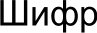 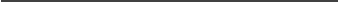 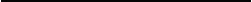 МАТРИЦА OTBETOBна  задания  теоретического тура  регионального этапаXXXII Всероссийской олимпиады школьников по биологии. 2015-16 уч. год 9 класс [мах. 117 баллов]Внимание! Образец заполнения:  правильный ответ -	,	отмена ответа - Задание  1. мах.  50 баллов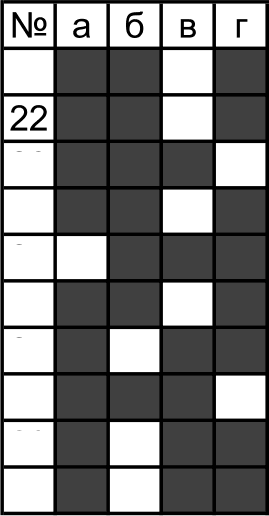 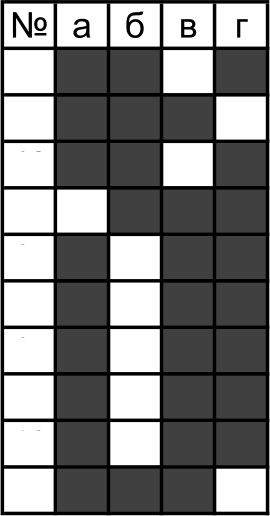 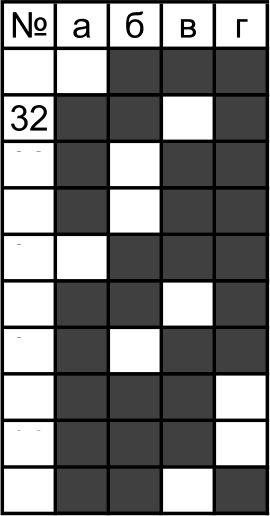 Задание 2. мах. 50 баллов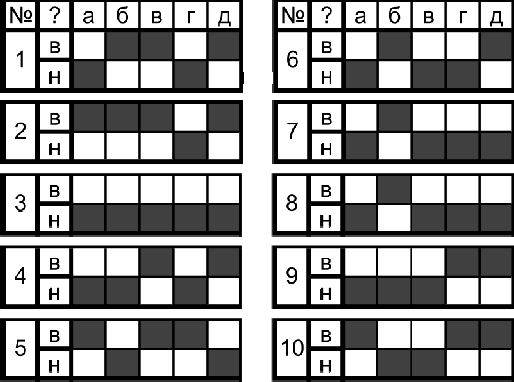 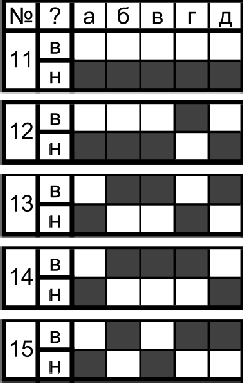 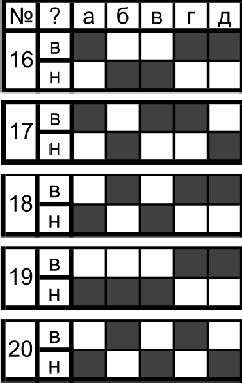 №   ?   а   б   в   г   д	№   ?   а   б   в    г   д1    В	6    В2    В	7    В	12   В	17   ВВ	В	В8	13	184    В	9    В	14  В	19   В5    В	10  ВВ	В15	20Задание 3. мах. 17 баллов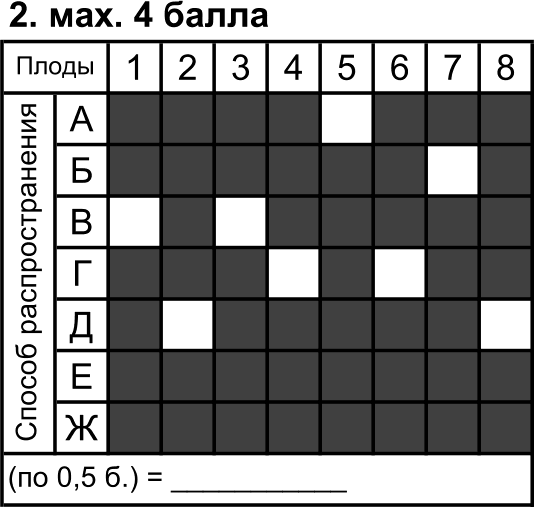 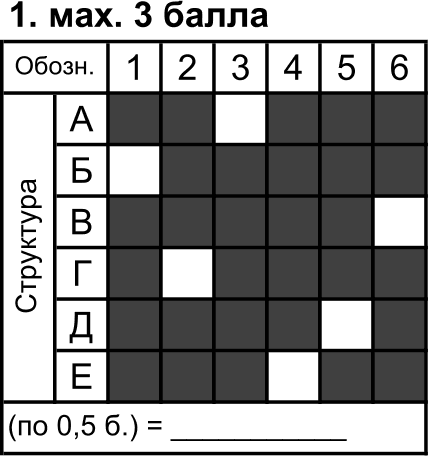 3. мах.  3,5 баллаОтряд   1   2   3   4   5   6   7   8    9   10  11 12  13  14=  А(по 0,25 6.) =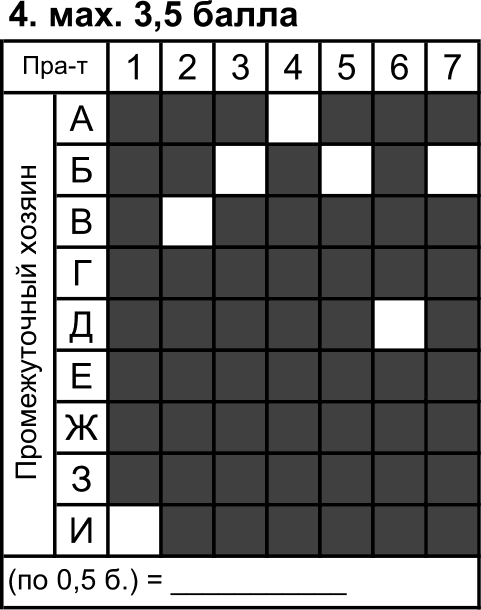 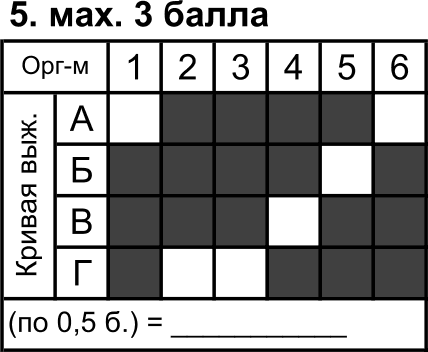 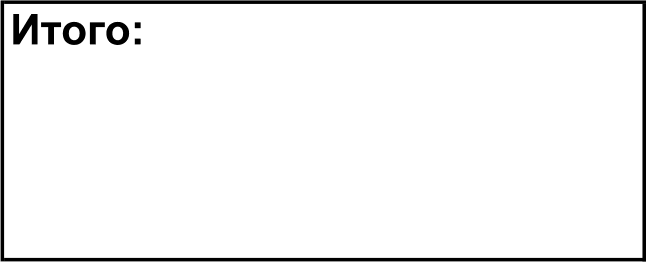 